Manual gear reducers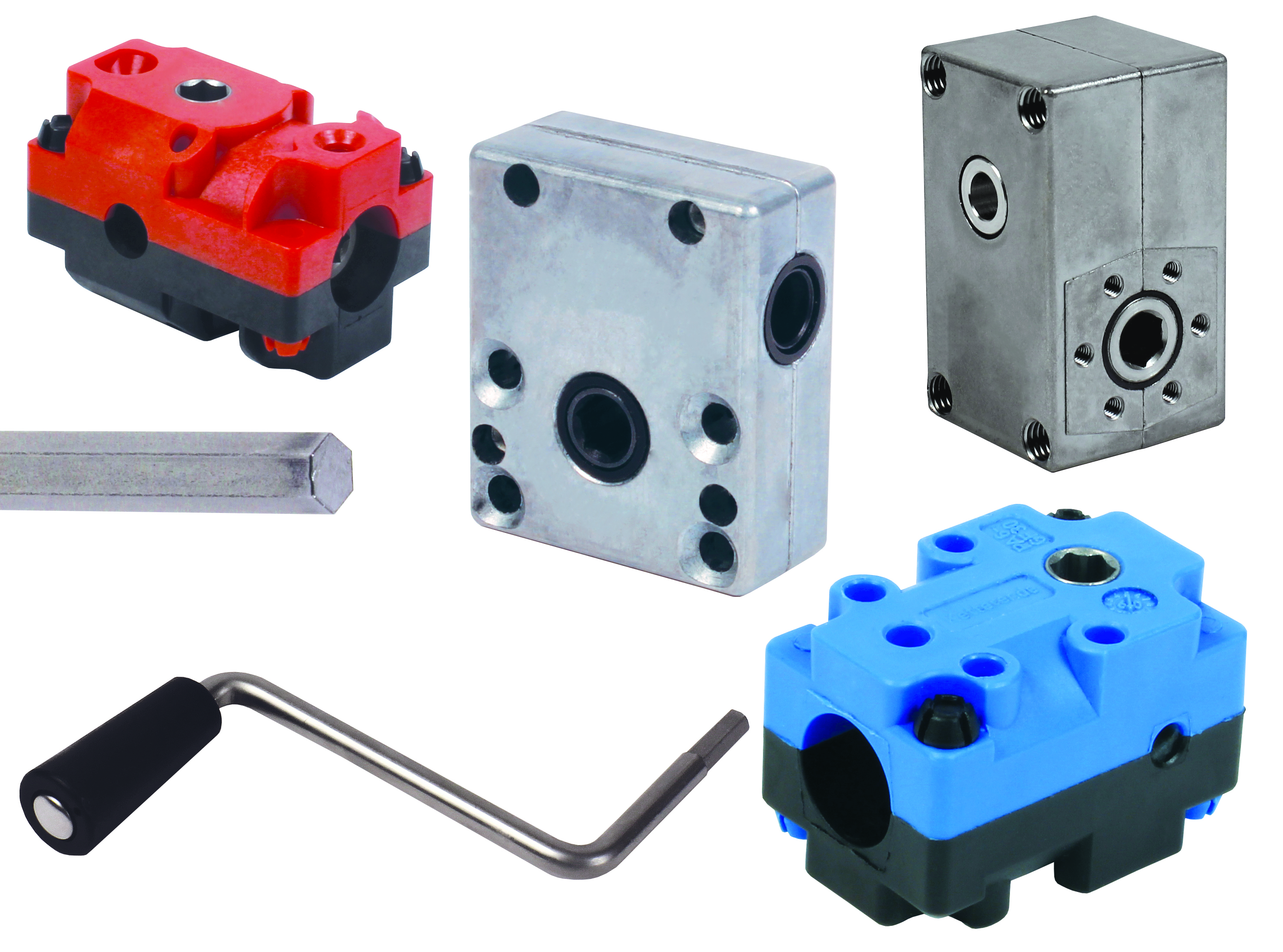 In 2015, ENGRENAGES HPC has completed its range of gear reducers by adding several manually operated versions.This part of the range now comprises:Manually operated right angled gear reducers with ratios from 1:1 to 30:1Manually operated worm and wheel gear reducers with ratios from 1:1 to 23:1 General Characteristics:Housing in glass fibre reinforced Polyamide PA6 or Zamak (depending on model)Maximum torque up to 17Nm (depending on model)Accessories:Hexagonal steel drive shaftStainless steel operating handle with hexagonal end and plastic handleApplication :For any application requiring manual operation